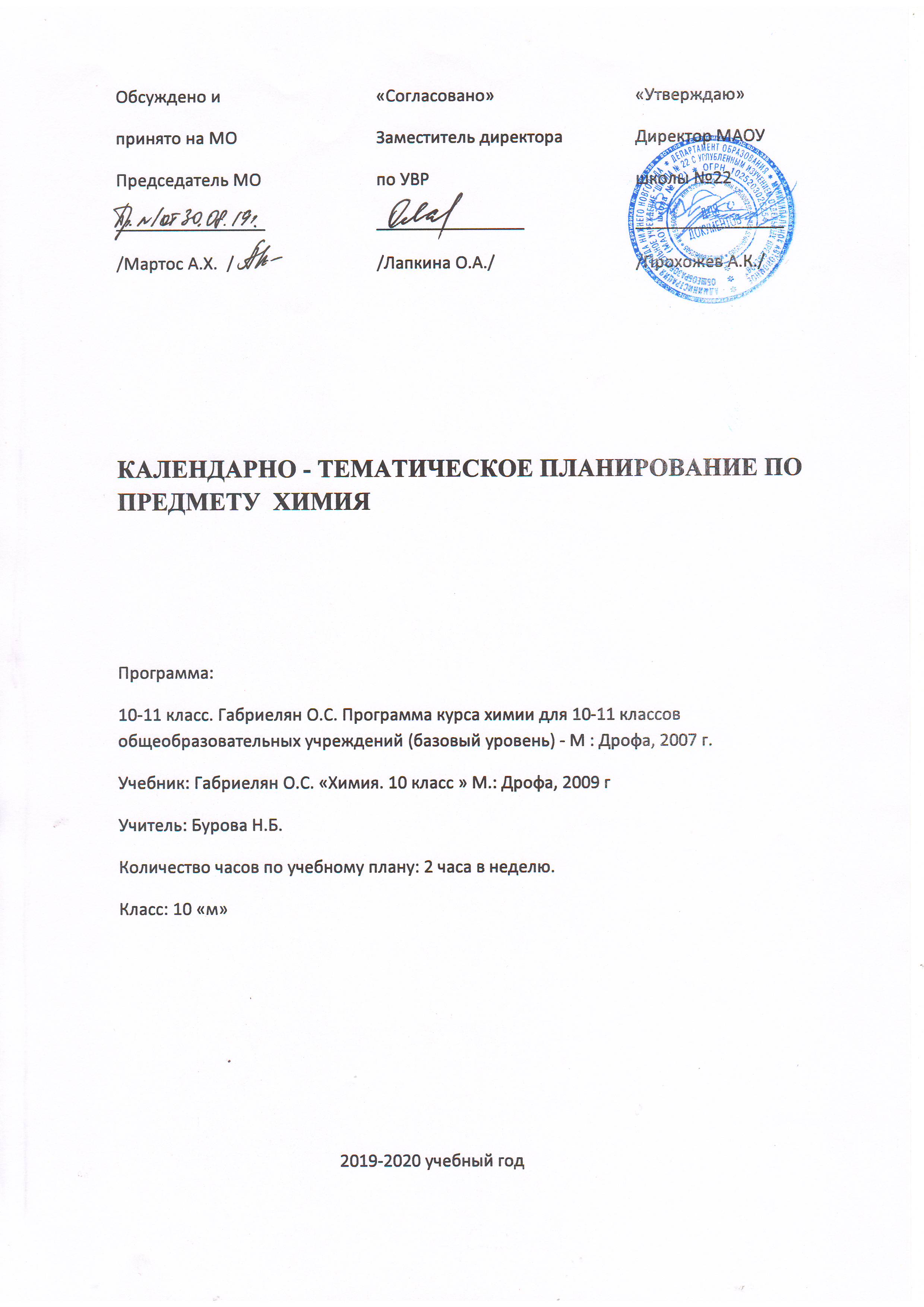 КАЛЕНДАРНО-ТЕМАТИЧЕСКОЕ ПЛАНИРОВАНИЕ УРОКОВ ХИМИИ  В 10 «м» КЛАССЕ.(68 часов)         Введение (1 ч )Тема 2 «Углеводороды и их природные источники» (16 час)Тема 3 «Кислородсодержащие соединения и их нахождение в живой природе» (19 часов)Тема 4. Азотсодержащие соединения и их нахождение в живой природе.(9 часов)Тема 5. Биологически активные органические соединения (8 часов)Тема 6 Искусственные и синтетические органические соединения (7 часов)№ недели№ урокаДата пл/фактДата пл/факт                               Тема урока11/1Предмет органической химии. Место и роль органической химии в системе наук о природеТема 1. Теория строения органических соединений ( 6 ч )Тема 1. Теория строения органических соединений ( 6 ч )Тема 1. Теория строения органических соединений ( 6 ч )Тема 1. Теория строения органических соединений ( 6 ч )Тема 1. Теория строения органических соединений ( 6 ч )12/1Валентность. Теория строения органических соединений А.М.Бутлерова23/2Валентность. Теория строения органических соединений А.М.Бутлерова24/3Классификация органических соединений35/4Понятие о гомологии и гомологах.36/5Изомерия. Изомеры47/6Химические формулы и модели молекул в органической химии.48/1Природный газ. Д.Коллекции «Нефть» и «Каменный уголь».59/2Алканы. Изомерия, номеклатура. Химические и физические свойства.510/3Получение алканов.  Л абораторный опыт № 1«Определение  состава органических веществ.» 611/4Применение алканов на основе свойств.612/5Алкены. Этилен, его получение.  Л.О. № 2 Д. Л.О.№3713/6Химические и физические свойства алкенов.714/7Полиэтилен, его свойства и применения. Применение этилена на основе свойств.815/8Алкадиены. Получение. Химические и физические свойства..816/9Химические свойства бутадиена-1,3 и изопрена. Резина917/10Алкины. Получение. Химические и физические свойства. Д. Л.О.№4918/11Применение ацетилена на основе свойств.1019/12Реакция полимеризации винилхлорида. Поливинилхлорид и его применение.1020/13Бензол. Арены. Получение бензола из гексана и ацетилена. Д. Модель бензола. Химические и физические свойства бензола.1121/14Нефть. Д.Коллекции «Нефть и нефтепродукты» Л.О №51122/15Обобщение и систематизация знаний учащихся.1223/16Контрольная работа по теме «Углеводороды и их природные источники»1224/1Спирты. Единство хим.организации живых организмов. Хим.состав жив.орган-в. Д. Л.О. №6 «СВ-ВА ЭТИЛОВОГО СПИРТА»1325/2 Применение этанола на основе свойств. Алкоголизм, его последствия и предупреждение.1326/3Многоатомные спирты. Глицерин. Л.О №7142674Каменный уголь. Коксохимическое производство и его продукция.1428/5Фенол. Д.1529/6Поликонденсация фенола с формальдегидом. Применение фенола на основе его свойств.1530/7Альдегиды и кетоны. Физические свойства. Номенклатура. Химические свойства.1631/8Применение формальдегида и ацетальдегида на основе свойств. Л.О.№ 81632/9Карбоновые кислоты. Получение карбоновых кислот окислением альдегидов.1733/10 Химические свойства, применение уксусной кислоты. Л.О.№ 91734/11Высшие жирные кислоты на примере стеариновой и пальмитиновой кислоты,1835/12Сложные эфиры . Получение сложных эфиров реакцией этерификации1836/13Сложные эфиры в природе, их значение. 1937/14Жиры как сложные эфиры. Л.О №10 и №111938/15Углеводы, их классификация. Значение углеводов в жизни человека.2039/16Глюкоза – вещество с двойственной функцией. Л.о.№122040/17Дисахариды и полисахариды. Л.О.№132141/18Генетическая связь между классами органических соединений.Обобщение и систематизация знаний.2142/19Контрольная работа по теме. «Кислородсодержащие соединения и их нахождение в живой природе»2243/1Амины. 2244/2Анилин как ароматическое основание2345/3Аминокислоты. Получение аминокислот2346/4Химические свойства аминокислот2447/5Белки. Получение белков реакцией поликонденсации аминокислот.2448/6Химические свойства белков.  Л.О.№142549/7Генетическая связь между классами органических соединений.2550/8Нуклеиновые кислоты. Понятие о генной инженерии и биотехнологии2651/9Практическая работа№1  «Идентификация органических соединений»2652/1Ферменты как биологические катализаторы белковой природы.2753/2Роль ферментов в жизнедеятельности организмов и народном хозяйстве2754/3Понятие о витаминах2855/4Витамин С и витамин А2856/5Гормоны. Понятие о гормонах как гуморальных регуляторах2957/6Инсулин и адреналин как представители гормонов2958/7Лекарственная химия: от иатрохимии до химиотерапии3059/8Наркотические вещества. Наркомания, борьба с ней и профилактика.3060/1Искусственные полимеры. Получение3161/2Искусственные волокна.  Их свойства и применение3162/3Синтетические полимеры. Получение синтетических полимеров реакциями полимеризации и поликонденсации3263/4Структура полимеров. Представители синтетических пластмасс3264/5Синтетические волокна. Л.О.№153365/6Итоговая контрольная работа3366/7Практическая работа №2 «Решение экспериментальных задач»3467/8Резервное время3468/9Резервное время